Christmas Day Menu 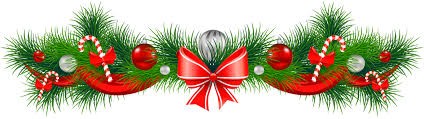 Booking formBooking NotesLAST BOOKING TIME  1.30PM Respectfully we require guests who wish to fetch a pram or buggy to inform us at the time of booking£25.00 per head/Seat non-refundable deposit is required at the point of booking.Very sorry, we no longer accept personal or business chequesChristmas Day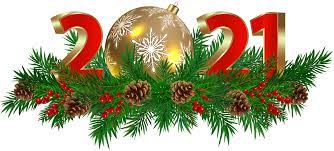 MenuStarter:Chestnut & parsnip soupwith finely chopped crisp bacon & fig loaf wedgeSmoked salmon & prawn on beetroot tzatzikiwith vodka & chive crème fraicheDuck liver & cranberry pate With toasted sundried tomato & onion wedge Chargrilled leeks & smoked vegan gouda (v,vg)On toasted ciabatta with romesco Main:Roast British turkey Chestnut & cranberry stuffing, bacon wrapped chipolata, roast potatoes, Yorkshire pudding & seasonal vegetablesVenison Fillet & red berry jusWith red cheddar dauphinoise potato,honey baked parsnip & tender-stem broccoli Oven baked Monkfish & Parma ham Circled with warm brandy creamWith butternut squash, roast garlic & rosemary new potatoes Sweet potato, cashew & apricot chutney tart (v,vg)With sweetcorn herb mashed potato & winter ratatouille Dessert:Luxury Christmas pudding with brandy cream Trio of Chocolate & clotted creamDouble chocolate mousse, white chocolate & raspberry mousse, chocolate & orange tartletCherry frangipane tart with white chocolate ice creamWinter berry trifle with Viennese fingerChef’s English cheese selection  £79.95 per adult  / £39.50 Young person 12 yrs to 16 yrs Christmas Day Menu Selection Under 12 year’s old menu £18 per headTomato soupRoast turkeyAngel Ice cream sundae Number required: __________NameTelEmailSitting TimeNumberGuestsAdults                        ChildrenDeposit Paid        £Date Deposit PaidPayment methodCash    /   CardGuest NameChestnut soupSmoked salmonDuck liver pateLeeks & goudaRoast TurkeyVenison FilletMonkfishSweet potato TartChristmas PuddingTrio of ChocolateCherry frangipane Berry trifleCheese & Biscuits